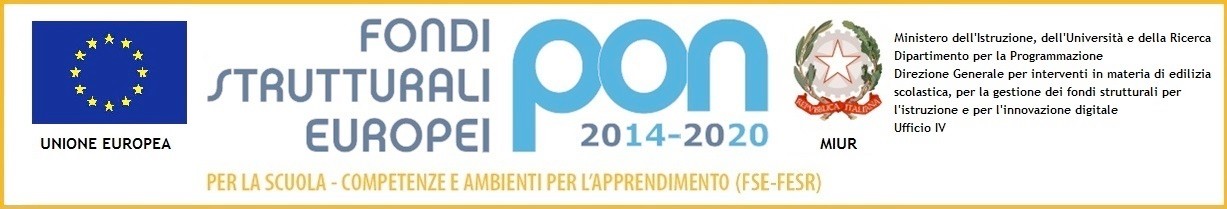 PATTO EDUCATIVO DI CORRESPONSABILITÀ(D.P.R. 21-11-2007, n°235, art.3)Approvato nella seduta del Collegio dei Docenti del 12/11/2018 e approvato dal Consiglio d'Istituto del 18/12/2018 , delibera n. 7Il “Patto di corresponsabilità” che le Scuole sono tenute a sottoscrivere congiuntamente alle Famiglie, rappresenta la necessaria evoluzione del già esistente “Patto Formativo” verso uno stadio in cui è esplicitata la responsabilità dei Genitori nell’azione formativa dei giovani. Alla cura in vigilando che tradizionalmente è appannaggio dei Docenti in quanto affidatari dei giovani nel tempo Scuola si affianca, con enfasi non ridotta, la cura in educando che oggettivamente la Famiglia detiene quale prima e fondamentale cellula educatrice. La competitività del sistema Paese passa per la Scuola e per affrontare l'emergenza educativa in atto, palesata in maniera sempre più allarmante dalle indagini di organismi nazionali ed internazionali, è necessario che Dirigenti, Insegnanti, Genitori e Studenti dialoghino utilizzando un comune linguaggio attraverso il quale vengano declinati senza ambiguità impegni e responsabilità. La proposta articolata dal Nostro Istituto specifica gli impegni di Docenti, genitori e Studenti.Il Patto Educativo di Corresponsabilità dell’I.C. Marcellina è stato stilato tenendo conto dei seguenti documenti:MIUR 22.11.2012, prot. n° 3214 Linee di indirizzo p artecipazione dei genitori e corresponsabilità educativa;D.P.R. n° 249/1998 e D.P.R.n°235/2007 Regolamento r ecante lo Statuto delle studentesse e degli studenti;D.M. n° 16/2007 Linee di indirizzo generali ed azio ni a livello nazionale per la prevenzione del bullismo;Linee di orientamento per azioni di prevenzione e di contrasto al bullismo e al cyberbullismo, Miur aprile 2015;Piano Nazionale per la prevenzione del bullismo e del cyberbullismo , MIUR 2016/2017;D.M. n° 30/2007 Linee di indirizzo e indicazioni in materia di utilizzo dei telefoni cellulari e di altri dispositivi elettronici durante l’attività didattica, irrorazione di sanzioni disciplinari, dovere di vigilanza e di corresponsabilità dei genitori e dei docenti;Art.2, Legge n° 169 del 30/10/2008, la circ. Miur n °100/2008 e il D.M. n°5 del 16/1/2009 sulla valutaz ione del comportamento degli studenti;Art.1, Legge n° 169 del 30/10/2008, la circ. MIUR n °100/2008 relative all’insegnamento di « Cittadina nza e Costituzione »;Codice Civile, art.2048 commi 1 e 2 «culpa in vigilando» e «culpa in educando»;Quaderno del Patto di corresponsabilità educativa predisposto dal Miur nel 2000.PATTO EDUCATIVO DI CORRESPONSABILITÀI genitori/affidatari nel sottoscrivere il presente atto sono consapevoli che:infrazioni disciplinari da parte dell’alunno possono determinare sanzioni disciplinari;in caso di danneggiamenti a attrezzature/ambienti o lesioni a persone, la sanzione è ispirata al principio dela riparazionedel danno (art. 4, comma 5 del DPR 235/2007);il regolamento d’istituto disciplina le modalità d’irrogazione e impugnazione delle sanzioni disciplinari.Marcellina,Il Dirigente Scolastico	Il genitore/tutore	L’alunno/a-------------------------------------------	-------------------------------------------	------------------------------------------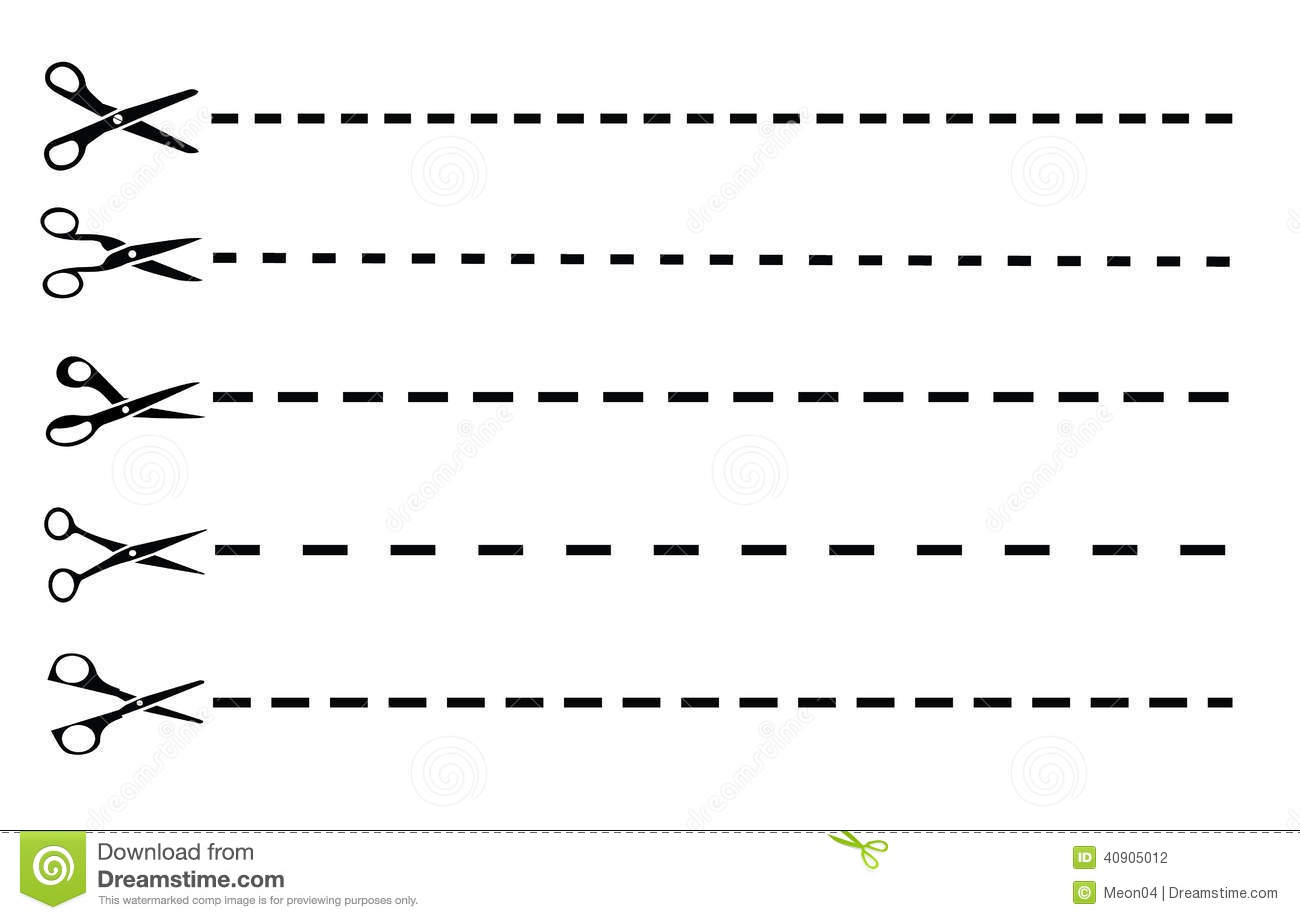 _ _ _ _ _ _ _ _ _ _ _ _ _ _ _ _ _ _ _ _ _ _ _ _ _ _ _ _ _ _ _ _ _ _ _ _ _ _ _ _ _ _ _ _ _ _ _ _ _ _ _ _ _ _ _ _ _ _ _ _ _ _ _ _ _ _ _ _ _ _ _ _ _ _ _ _ _ _ _ _ _  Tagliando da restituire all’Istituto per presa visione e condivisione del Patto Educativo di corresponsabilità a.s. 2019/20Marcellina, Alunno_______________ Classe________ 					Il genitore/tutore					________________LA SCUOLA(DIRIGENTE SCOLASTICO,PERSONALE DOCENTE E NON DOCENTE)SI IMPEGNA A :LA FAMIGLIA SI IMPEGNA A :L’ALLIEVO/A SI IMPEGNA A :favorire con iniziative concrete il recupero in situazioni didisagio/svantaggio e la preven- zione della dispersione scolasti- ca;attivare percorsi di  prevenzione  e  contrasto  del  bullismo  e  delcyberbullismo (utilizzo improprio di telefoni cellulari con abuso dell’immagine altrui e con pregiudizio alla reputazione della persona);attivare interventi atti al' acquisizione   di  comportamenticorretti nei percorsi stradali;rispettare e migliorare  il  presente patto.Controllare che il proprio figlio porti i materiali richiesti;firmare	le	comunicazioni	inviate dalla scuola;partecipare agli organi collegiali;intervenire ai colloqui periodici e a quelli richiesti dai docenti;informare la scuola di eventuali episodi di cyberbullismo/bullismodi cui si viene a conoscenza o si è spettatori e collaborare nell’ azione educativa di contrasto;assicurare e controllare la partecipazione del proprio figlio/aa iniziative per l'acquisizione di comportamenti corretti nei percorsi stradali;non portare a scuola oggetti peri- colosi per sè e per gli altri;non utilizzare a scuola telefoni cellulari o apparecchi tecnologiciche non siano di uso didattico;collaborare con il personale sco- lastico nel contrasto di fenomenidi cyberbullismo/bullismo;far firmare tempestivamente le co- municazioni e gli avvisi;assumere	comportamenti	corretti nei percorsi stradali;rispettare il presente patto e avan- zare proposte per migliorarlo.rispettare il presente patto e avan- zare proposte per migliorarlo.